Registration Form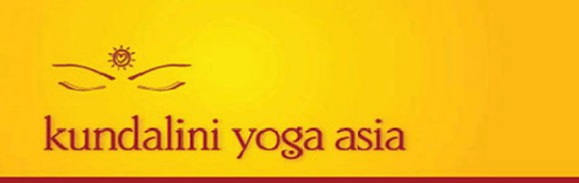 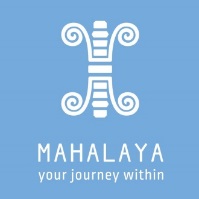 The 21 Stages of Meditation - Triple Path to Clarity and Inner Peace, with Tonie Nooyens (29 April – 7 May 2015)Please return your completed form to connect@mahalaya-nepal.com or                                     raymond.fiona@gmail.comContinue to page 2LIABILITY RELEASE In any physical activity, risk of serious physical injury is possible. Yoga is no substitute for medical diagnosis and treatment. Yoga practice and/or specific poses are not recommended for individuals with certain conditions (e.g., cardiac illness, later stages of pregnancy, post-surgery). I assume the risk of yoga practice and release the teacher(s), Mahalaya Nepal, Kundalini Yoga Asia and KRI from any liability claims. I am aware of the physical risks involved with exercise and understand it is my personal responsibility to consult with my doctor regarding my participation. I have no medical condition, which would prevent me from taking part in yoga sessions, I have declared any issues which the teacher needs to be aware of, and I assume responsibility for any risk or injury I may sustain as a result of my participation. Deposits paid are non-refundable. Mahalaya as the principle organisor of the event offers refunds only when the event is cancelled by Mahalaya. In place of a refund, you may transfer your credit from a cancelled event to any other within 12 months from the cancellation. In the case of a transfer, the value of the deposit is not lost (unless you do not use it against a Mahalaya event within 12 months). If the deposit is made through Paypal, please note that the refund amount will be less the fees charged by Paypal. Kundalini Yoga Asia cannot be held responsible for refunds of transfers. Mahalaya and Kundalini Yoga Asia may use any pictures or videos taken of participants during the event. This includes digital images which may be posted on our website. I have read the above release and waiver of liability and understand its contents. I agree to the terms and conditions stated above.Name: (completion of this form, when mailed to us from your email account, stands as a signature)Date:On receipt of this form, we will mail you to provisionally confirm your place and to support any queries, and to send joining details and payment options. Your place will be secured on receipt of the non-refundable deposit.Please return your completed form to connect@mahalaya-nepal.com Thank you for your interest in this retreat!Legal NameSpiritual NameGenderDate of birthMailing AddressEmailPhone number (including country code)NationalityAccommodation preference(please delete as appropriate)Twin sharingName of person to share with, if you have a preference – otherwise we will match you to a lovely fellow participant of the same gender:orSingle room ($160 supplement)Allergies / food intolerancesMedical alert (injuries, physical limitations or health issues for us to be aware of)Previous yoga experienceWhere did you hear about this event?Comments / questions(Optional field)